SAYI    :  50990011-              							                     TARİH :27/07/2020 KONU  :  TEKLİF VERMEYE DAVET                                                                                                                Tekliflerin verileceği son tarih :05/08/2020                                                                                                                                                       Saat : 11:00'e kadar FİRMALARA        Ağız ve Diş Sağlığı Merkezi’mizin ihtiyacı olan aşağıda yazılı mal alımı 4734 sayılı kamu ihale kanununun 22-d maddesi gereğince piyasadan teklif alınması usulü ile satın alınacaktır. Belirtilen tarih ve saate kadar; teklif mektubunda adı geçen mal alımı işi için birim fiyatınızın KDV hariç kaç TL ye vereceğinizi rakam ve yazı ile belirterek proformanızı Ağız ve Diş Sağlığı Merkezi Satın alma (doğrudan temin) birimine göndermenizi veya fakslamanızı;        Rica ederim.                                                                                                                                      Dt. Oguzkaan ÜNAL                                                                                                                                                                                                  Baştabip                Yukarıda cinsi ve miktarı yazılı malzemelerin TAMAMI KDV HARİÇ  (RAKAMLA)……..….………… TL (YAZI İLE) …………………….……………………………. TL. karşılığında vermeyi / yapmayı taahhüt ederim.GENEL ŞARTLAR1-Teklifimizdeki sayı numaranın teklif zarfı üzerine mutlaka yazılması gereklidir. Satın alma servisi doğrudan temin birimine elden teslim edilecek veya (0376)  213 00 35     nolu  faks  no’suna  fakslanacak aslı posta ile idaremize gönderilebilir (Gönderilen mail(cankiriadsm.stnalma@saglik.gov.tr) ve  fakslardan sonra ( 0 376 ) 213  00 33   no’ lu  irtibat telefonundan tekliflerinizin ulaştığına dair mutlaka teyit alınız.)2-İstekliler tekliflerini(Tekliflerin verileceği son tarih  : 05/08/2020 - Saat : 11:00'a kadar ) KDV hariç rakam ve yazı ile bütün masrafları dahil olmak şartıyla vermelidirler.3-Son teklif verme saatinden sonra idareye teklif veren isteklilerin teklifleri değerlendirilmeye alınmayacaktır.4-Ödeme saymanlık ödeme durumuna göre en kısa sürede yapılacak.( 30 gün )5-Şartlı teklifler ve Türk Lirası haricinde verilen fiyat teklifleri değerlendirilmeye alınmayacaktır.6-Nakliye, sigorta, resim-harç vb. giderler yükleniciye aittir. 7-Numune üzerinden değerlendirme yapılacaktır.8-Kısmi teklif verileceği gibi işin tamamı içinde teklif verilebilir.   …./07/2020 - V.H.K.İ-Tuğrul ŞEN    …./07/2020 – İdari ve Mali İşler  Müdürü -Tuna  DİNÇ            STERİLİZASYON RULOSU  (10 cm -15cm x 200 metre )-Kapatılmış ambalaj açılırken kağıttan partikül koparmamalıdır.-Rulo da sterilizasyon işlemine tabi tutulduğunda renk değiştiren buhar ve EO indikatörü bulunmalıdır.-Sterilizasyon rulosunun indikatörleri su bazlı olmalıdır.-Rulonun kağıt kısmı medikal kraft kağıt ( en az 60 gr ), folyo kısmı lamine film olmalıdır.-Lamine film delinme ve yırtılmaya dirençli olmalıdır.-Rulonun gaz geçirgenliği olmalı, bakteriyel bariyer özellik taşımalıdır.-Lamine film tabakası, kenar kaynaklarının sürekliliğinin tespit edilebilmesi için renkli olmalıdır.-Ambalajın açma yönünü gösteren ok işareti bulunmalıdır.-Poşet sterilizasyon işlemi esnasında açılmamalı, patlamamalıdır.-Rulonun kenar kaynakları en az 1 cm. eninde olmalıdır.-Pigment ml grasyonunu önlemek için, bütün baskılar kenar kaynakların içinde ve ambalaj alanının dışında olmalıdır.-Kenar kaynağında bulunan buhar ind. Dönüşüm rengi pembeden kahveye indikatörü ise maviden turuncuya dönüşmelidir ( Başka renklerler de bu dönüşüm gösterilebilir.)-Rulolar boyları 200 metre olmalıdır.-Eni ve boy ölçüleri uygun olacak.-Numune üzerinden değerlendirme yapılacaktır.       16-Sterilizasyon ruloları   mürekkep  testine tabi  tutulacaktır. Mürekkep testinden  geçemeyen  ürünler değerlendirmeye alınmayacaktır. .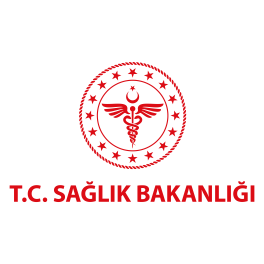 T.C. 
ÇANKIRI VALİLİĞİ
İL SAĞLIK MÜDÜRLÜĞÜ
Çankırı Ağız Ve Diş Sağlığı Merkezi (SATINALMA/DOĞRUDAN TEMİN)   S.NMALZEME ADIMİK.BİRİMİB.FİY.TOPLAMU.T.S./Marka1STERİLİZASYON RULOSU  ( 10X200 )40RULO2STERİLİZASYON RULOSU  ( 15X200 )30RULO KDV  HARİÇ TOPLAM  BEDELKDV  HARİÇ TOPLAM  BEDELKDV  HARİÇ TOPLAM  BEDELTeslimat Süresi     :………………….. KDV Oranı           :…………………..  TARİH   FİRMA KAŞE      ADI SOYADI   İMZA